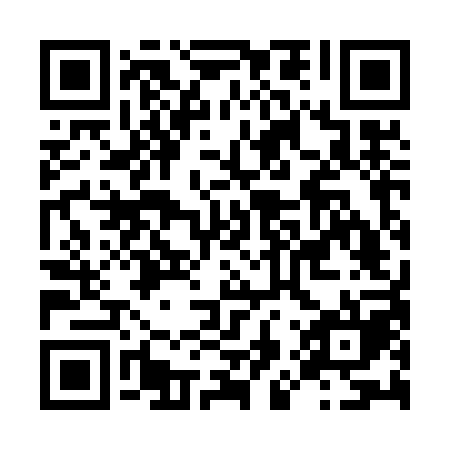 Prayer times for Seefeld–Kadolz, AustriaWed 1 May 2024 - Fri 31 May 2024High Latitude Method: Angle Based RulePrayer Calculation Method: Muslim World LeagueAsar Calculation Method: ShafiPrayer times provided by https://www.salahtimes.comDateDayFajrSunriseDhuhrAsrMaghribIsha1Wed3:225:3512:524:538:1110:152Thu3:195:3312:524:538:1210:173Fri3:165:3112:524:548:1410:204Sat3:135:3012:524:548:1510:225Sun3:115:2812:524:558:1710:246Mon3:085:2712:524:558:1810:277Tue3:055:2512:524:568:1910:308Wed3:025:2412:524:568:2110:329Thu2:595:2212:524:578:2210:3510Fri2:565:2112:524:578:2410:3711Sat2:545:1912:524:588:2510:4012Sun2:515:1812:524:588:2610:4213Mon2:485:1612:524:598:2810:4514Tue2:455:1512:524:598:2910:4815Wed2:425:1412:525:008:3010:5016Thu2:395:1212:525:008:3210:5317Fri2:365:1112:525:018:3310:5618Sat2:355:1012:525:018:3410:5819Sun2:355:0912:525:028:3611:0120Mon2:345:0812:525:028:3711:0221Tue2:345:0612:525:038:3811:0222Wed2:345:0512:525:038:3911:0323Thu2:335:0412:525:048:4011:0324Fri2:335:0312:525:048:4211:0425Sat2:335:0212:525:058:4311:0426Sun2:325:0112:525:058:4411:0527Mon2:325:0112:535:068:4511:0528Tue2:325:0012:535:068:4611:0629Wed2:314:5912:535:078:4711:0630Thu2:314:5812:535:078:4811:0731Fri2:314:5712:535:078:4911:08